                                   *slike su simbolične                                                                                                                                                                                                                                                                                      *jelovnik je promjenjivJELOVNIK ZA PRODUŽENI BORAVAK SVIBANJ 2021. GODINEJELOVNIK ZA PRODUŽENI BORAVAK SVIBANJ 2021. GODINEJELOVNIK ZA PRODUŽENI BORAVAK SVIBANJ 2021. GODINEJELOVNIK ZA PRODUŽENI BORAVAK SVIBANJ 2021. GODINEJELOVNIK ZA PRODUŽENI BORAVAK SVIBANJ 2021. GODINEDATUMDAN1. OBROK2. OBROK3. OBROK03.05.2021PONEDJELJAKČokolino, mlijeko, voćeRiba, pire, brokulaJogurt04.05.2021UTORAKŠunka, sir, pecivo, čaj s medomBolonjez, kruhČokoladno mlijeko05.05.2021SRIJEDAČajna, sir, pecivo, čaj s medomFino varivo sa piletinom, kruhKolač06.05.2021ČETVRTAKPecivo, linolada, mlijekoĐuveđ sa svinjetinom, kruh, salataMlijeko07.05.2021PETAKPecivo, đem, mlijekoGrah i ječam sa slaninom, kruhVoće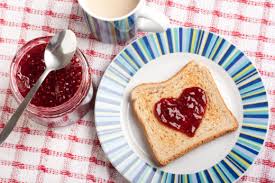 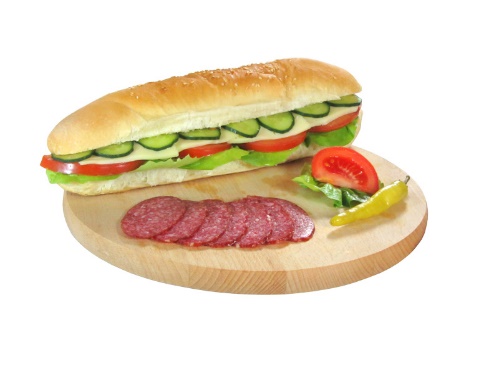 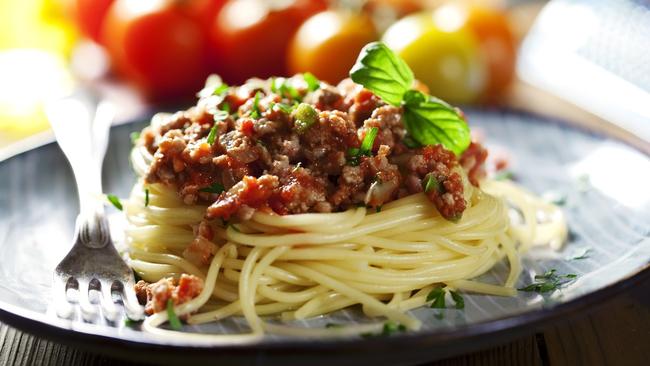 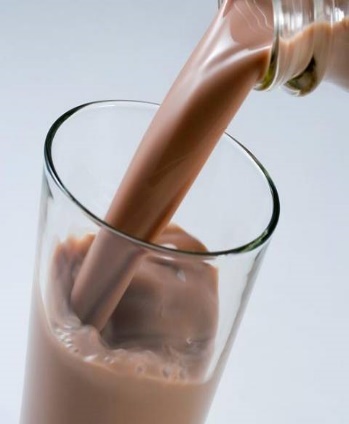 10.05.2021PONEDJELJAKPecivo, čajna, sir i čaj s medomĆufte, pire, kruhČokoladno mlijeko11.05.2021UTORAKPecivo, šunka, sir i čaj s medomPašta-šuta, kruh, salataJogurt12.05.2021SRIJEDAPecivo, topljeni sir, mlijekoVarivo od mahuna sa puretinom, kruh, torticaSok-voće13.05.2021ČETVRTAKPecivo, linolada, mlijekoRižoto od piletine, kruhMlijeko14.05.2021PETAKPecivo, med, mlijekoRiba, pire, brokula, kruhVoće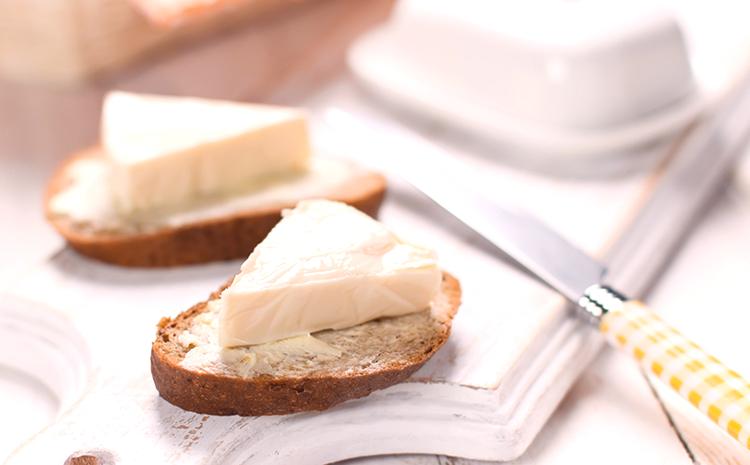 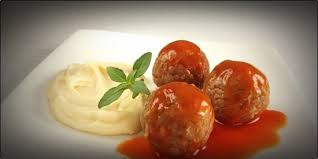 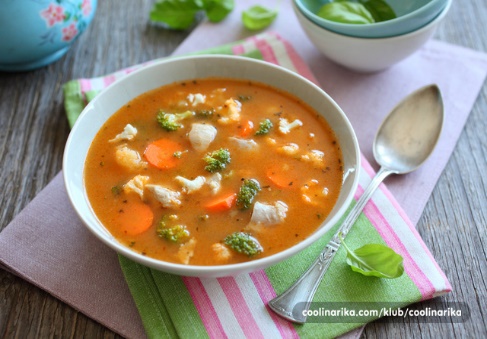 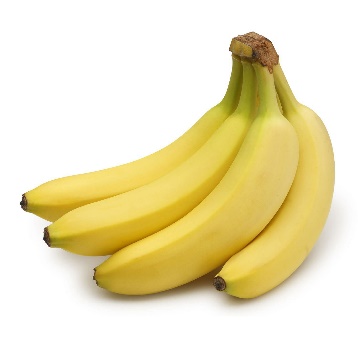 17.05.2021PONEDJELJAKPecivo, šunka , sir i čaj s medomBolonjez, kruhČokoladno mlijeko18.05.2021UTORAKPecivo, topljeni sir, mlijekoGulaš sa pire krumpirom, kruhJogurt19.05.2021SRIJEDAPecivo, čajna, sir, čaj s medomPiletina sa tjesteninom, kruhKolač-sok20.05.2021ČETVRTAKGriz na mlijeku sa čokoladom, bananaĆufte, pire, kruhMlijeko21.05.2021PETAKPecivo, linolada, mlijekoGrah i tijesto sa buncekom, kruhVoće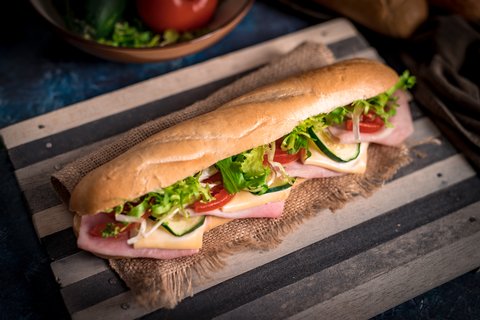 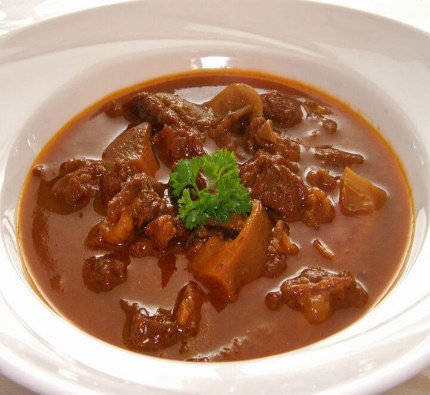 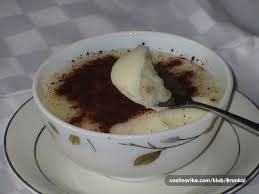 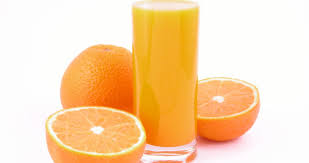 24.05.2021PONEDJELJAKSvježi sir, kuhano jaje, jogurt, pecivo s cijelovitim žitaricamaGulaš sa pire krumpirom, kruhMlijeko25.05.2021UTORAKPecivo, šunka, sir, čaj s medomBolonjez , kruhJogurt26.05.2021SRIJEDAPecivo, čajna, sir, čaj s medomVarivo od mahuna sa puretinom, kruh, torticaKolač27.05.2021ČETVRTAKPalenta, jogurt, voćeRižoto od piletine, kruhČokoladno mlijeko28.05.2021PETAKPecivo, linolada, mlijekoRiba, pire, brokula, kruhVoće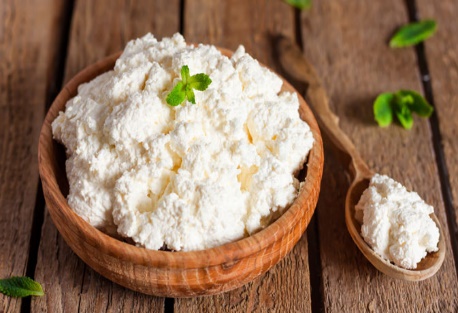 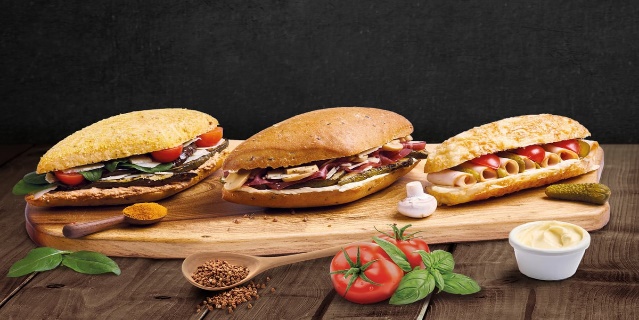 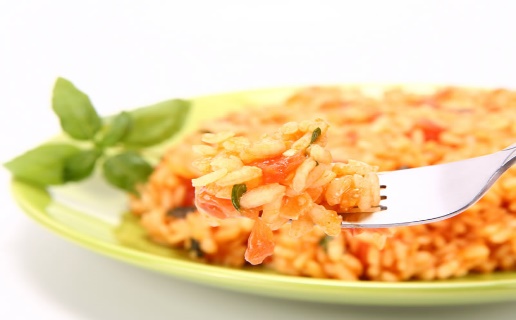 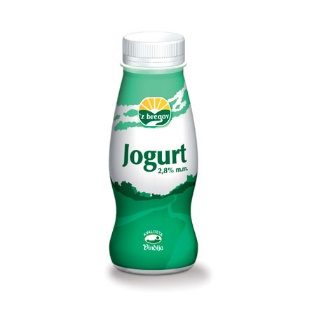 31.05.2021PONEDJELJAKPecivo, linolada, čokoladno mlijekoPiletina s tjesteninom, kruhJogurt